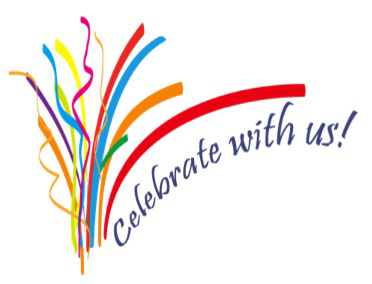 Fulton Chapter #67Order of the Eastern StarCordially invites you to a visitation byThe Worthy Grand Matron, Debby Pitts & Worthy Grand Patron, Rick MillerandA Celebration of Sister Eloise WyseGeneral Grand Chapter Committee Member and Past Grand Matron On her 25 years of service to the Grand Chapter of Ohio Order of the Eastern StarFriday, June 2, 2023Founder’s Hall @ Sauder Village22611 State Route 2, Archbold, Ohio 43502Registration: 4:00 pm		         Dinner: 5:00 pmOpening of Chapter 7:00 pm OES attire for members(non-Eastern Star members will retire to the outer room until Chapter is closed and then you will be invited to return for the remainder of the celebration)Caroline Ambrose                         Linda Chamberlain                        Wayne CarpenterWorthy Matron                                Secretary                                Worthy Patron (see attached sheet for your dinner reservations)(Housing & Camping at Sauder Heritage Inn is available by calling 1-800-590-9755 - sorry no group rates available this weekend)MENU: A delicious buffet includes broasted chicken, fish, vegetable blend, mashed potatoes & gravy, tossed salad/dressing, Doughbox bakery rolls, butter, coffee, lemonade, ice tea, and assorted Doughbox bakery pies for dessert.RESERVATIONS DUE BY: MAY 25, 2023(Everyone must have a reservation. No refunds after May 29, 2023)All dinner reservations must be mailed with reservation form and check payable to: FULTON CHAPTER #67 OES MAIL TO: LINDA CHAMBERLAIN, 304 E Garfield, Swanton, OH  43558Number of Adults __________ (13 yrs of age and up) @ $30.00 each 	$____________Number of Children ________ (2-12 yrs of age) @ $15.00 each	$____________		TOTAL $ ______________Name: ________________________________________________	Phone: __________________________Title: _________________________________________________	Include name, title and phone number for each reservationName: _____________________________________________Title: _______________________________ Phone: ____________________Name: _____________________________________________ Title: _______________________________ Phone: ____________________Name: _____________________________________________ Title: _______________________________ Phone: ____________________Name: _____________________________________________ Title: _______________________________ Phone: ____________________Name: _____________________________________________Title: _______________________________ Phone: ____________________Name: _____________________________________________ Title: _______________________________ Phone: ____________________Name: _____________________________________________ Title: _______________________________ Phone: ____________________Name: _____________________________________________ Title: _______________________________ Phone: ____________________